              Community Advisory Committees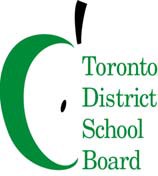 To:	Members of the Environmental Sustainability Community Advisory Committee (ESCAC)
Committee 
Date: Tuesday, November 7, 2023
Time : 6:30 p.m. – 8 p.m.
Virtual Meeting, Link to register in advance: Zoom MeetingCommittee Co-Chairs: Manna Wong and Anne KearyAGENDA#ItemFacilitator/PresenterTimeline1Welcome and Land AcknowledgementCo-Chairs6:30 p.m.2IntroductionsCo-Chairs6:32 p.m.3Approval of October 3, 2023 minutesCo-Chairs6:37 p.m.42023 Annual Climate Action Report (Education and Engagement)Sustainability Staff6:40 p.m.TDSB/OISE Collaboration: Climate Change EducationHilary Inwood7:15 p.m.5Member Updates/Announcements Open - All7:50 p.m.6AdjournmentCo-Chairs8:00 p.m.